2023 Office of Housing Redevelopment Request for Interest 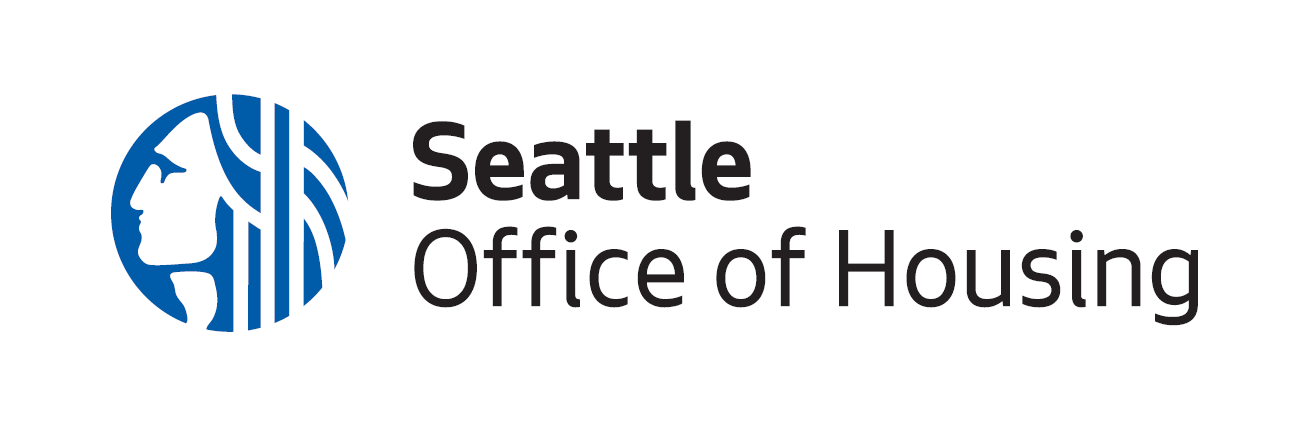 Statement of InterestPlease complete and save as a Word document or PDF with the following name:“Developer Name_Statement of Interest_2023 Redev RFI”Please provide a brief narrative answering the following prompt. Please use a maximum of three (3) pages, 1” margins, and single spacing.Describe why you are interested in submitting a future application for your top two projects, and why you are not interested in your least interested project. Please include information about determining factors such as project size, details, timing, organizational capacity, etc., and how these sites rank in priority among existing, and future pipeline, projects.Applicant Organization:Organization Executive Director:Check the top two projects you are interested in.  Lake City Community Center  Mount Baker Redevelopment Sites  South Park Henderson Street Project  Sound Transit 45th St U District Site Check the project you are least interested in.  Lake City Community Center  Mount Baker Redevelopment Sites  South Park Henderson Street Project  Sound Transit 45th St U District SitePlease list any potential partners for the 2023 RFPs, if applicable. State the RFP, potential partner, and nature of partnership. Application Primary Contact:Name:   Title:      Email:    Phone:   